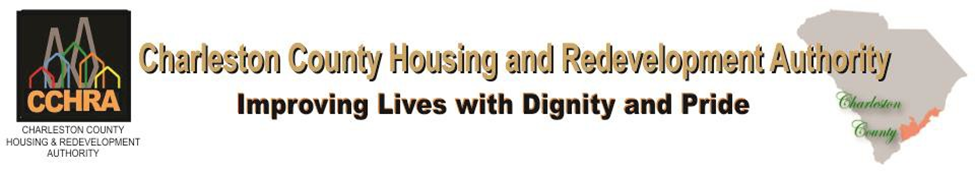 Charleston County Housing and Redevelopment AuthorityRegular Board of Commissioner’s MeetingFebruary 22, 2023AgendaCall to Order Time___________________Prayer By_____________________________Roll Call and Introduction of guestsVisitorsApproval of Minutes (Approved or Not Approved) BOCJFM Residential MeetingBrighton Place Residential MeetingCEOHuman Resources ReportAdministrative Reports Property Manager Report (Joseph Floyd Manor, Scatters Site & Brighton Place) HCV Report Finance ReportCommittee Reports Finance Committee Personnel Committee Construction/Facilities Committee Community Engagement CommitteeExecutive Session TBDAdjournment ________